«Защитите Вашего ребёнка от курения»!Памятка для подростков«Защитите Вашего ребёнка от курения»!Памятка для подростков«Защитите Вашего ребёнка от курения»!Памятка для подростковЗнаешь ли ты, что:Легальный статус табака многих заставляет относиться к нему, как к безобидной забаве. Тем не менее, современная медицина убедительно доказывает вред курения на здоровье человека.Табак можно отнести к наиболее опасным, разрешённым законом наркотикам. Он вызывает более выраженную зависимость, чем алкоголь. Вы видели человека, которому надо каждый час выпить рюмку? А тех, кто бегает в курилку каждые 60 минут, ещё больше.Влияние курения на организм сильнее, чем у антидепрессантов и транквилизаторов. Быстрое привыкание, сильная зависимость и огромный ущерб здоровью — особенности этой вредной привычки. И это делает её главной проблемой современной системы здравоохранения. Особенно актуально это для нашей страны: по статистике 40 % россиян курят.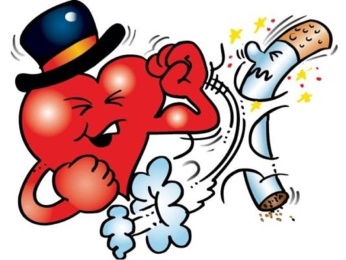 Знаешь ли ты, что:- сигаретный дым содержит более 1200 вредных веществ, среди которых — смолы, продукты распада тяжелых металлов и канцерогены (вещества, провоцирующие развитие раковых заболеваний),- все ткани и органы курильщика испытывают недостаток кислорода. Отсюда постоянное чувство усталости, частые заболевания и стрессы.- эта вредная привычка — прямая причина хронической обструктивной болезни легких, язв желудка и пищевода, онкологических заболеваний.- во время курения сосуды сужаются, и кровь насыщается углекислым газом. В результате сердцу приходится значительно увеличивать силу толчка для поддержания движения крови. Оно быстрее изнашивается, высок риск инфаркта миокарда.- доказано, что курение ослабляет слух.- вредная привычка отнимает в среднем 8 лет жизни.Факты о вреде курения.Каждый день в мире умирают от сигарет 14 000 человек.В России табакокурение уносит жизни 330–400 тысяч людей в год.Не столько интересный, сколько печальный факт о курении — в 20 веке из-за никотина умерли 100 миллионов жителей нашей планеты. Чтобы оценить масштабы, представьте 10 мегаполисов размером с Москву.Ещё один интересный факт о вреде курения — в России курильщиками являются 60% мужчин. А количество курящих женщин с 90-х годов 20 века увеличилось вдвое.Четверть несовершеннолетних курящих пристрастилась к сигаретам в возрасте до 10 лет.Около 50 миллионов беременных женщин вынуждены дышать ядовитым табачным дымом. 